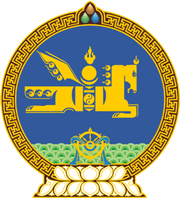 МОНГОЛ УЛСЫН ХУУЛЬ2021 оны 12 сарын 17 өдөр                                                                  Төрийн ордон, Улаанбаатар хот   ЗӨРЧЛИЙН ТУХАЙ ХУУЛЬД НЭМЭЛТ    ОРУУЛАХ ТУХАЙ1 дүгээр зүйл.Зөрчлийн тухай хуулийн Арван тавдугаар бүлэгт доор дурдсан агуулгатай 15.34 дүгээр зүйл нэмсүгэй:“15.34 дүгээр зүйл.Нийтийн мэдээллийн ил тод байдлын                                                тухай хууль зөрчих1.Албаны нууцаас бусад хязгаарлалттай мэдээллийг хууль бусаар ашигласан, задруулсан нь гэмт хэргийн шинжгүй бол хүнийг нэг зуун нэгжтэй тэнцэх хэмжээний төгрөгөөр, хуулийн этгээдийг нэг мянган нэгжтэй тэнцэх хэмжээний төгрөгөөр торгоно.2.Төрийн болон орон нутгийн өмчит, төрийн болон орон нутгийн өмчийн оролцоотой хувийн эрх зүйн хуулийн этгээд, хууль, эсхүл гэрээний үндсэн дээр төрийн байгууллагын тодорхой чиг үүргийг гүйцэтгэж байгаа этгээд, олон нийтийн радио, телевиз, улс төрийн нам нь хуульд нээлттэй байлгахаар заасан мэдээллийг нээлттэй байршуулаагүй бол хуулийн этгээдийг таван мянган нэгжтэй тэнцэх хэмжээний төгрөгөөр торгоно.”2 дугаар зүйл.Энэ хуулийг Нийтийн мэдээллийн ил тод байдлын тухай хууль /Шинэчилсэн найруулга/ хүчин төгөлдөр болсон өдрөөс эхлэн дагаж мөрдөнө.МОНГОЛ УЛСЫН ИХ ХУРЛЫН ДАРГА 				Г.ЗАНДАНШАТАР